LEMBAR PENGESAHAN PROPOSAL SKRIPSISkripsi diatas telah disetujui oleh Pembimbing Skripsi untuk diajukan seminar proposal Skripsi Bab I – Bab IIIMagelang, 20 Maret 2023Menyetujui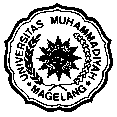 UNIVERSITAS MUHAMMADIYAH MAGELANGFAKULTAS AGAMA ISLAMJudul Skripsi:Nama:NPM:Program Studi:Pembimbing 1Dr. Imam Mawardi, M.Ag.Pembimbing 2Dr. Imron, M.A.NIK.  NIK. 